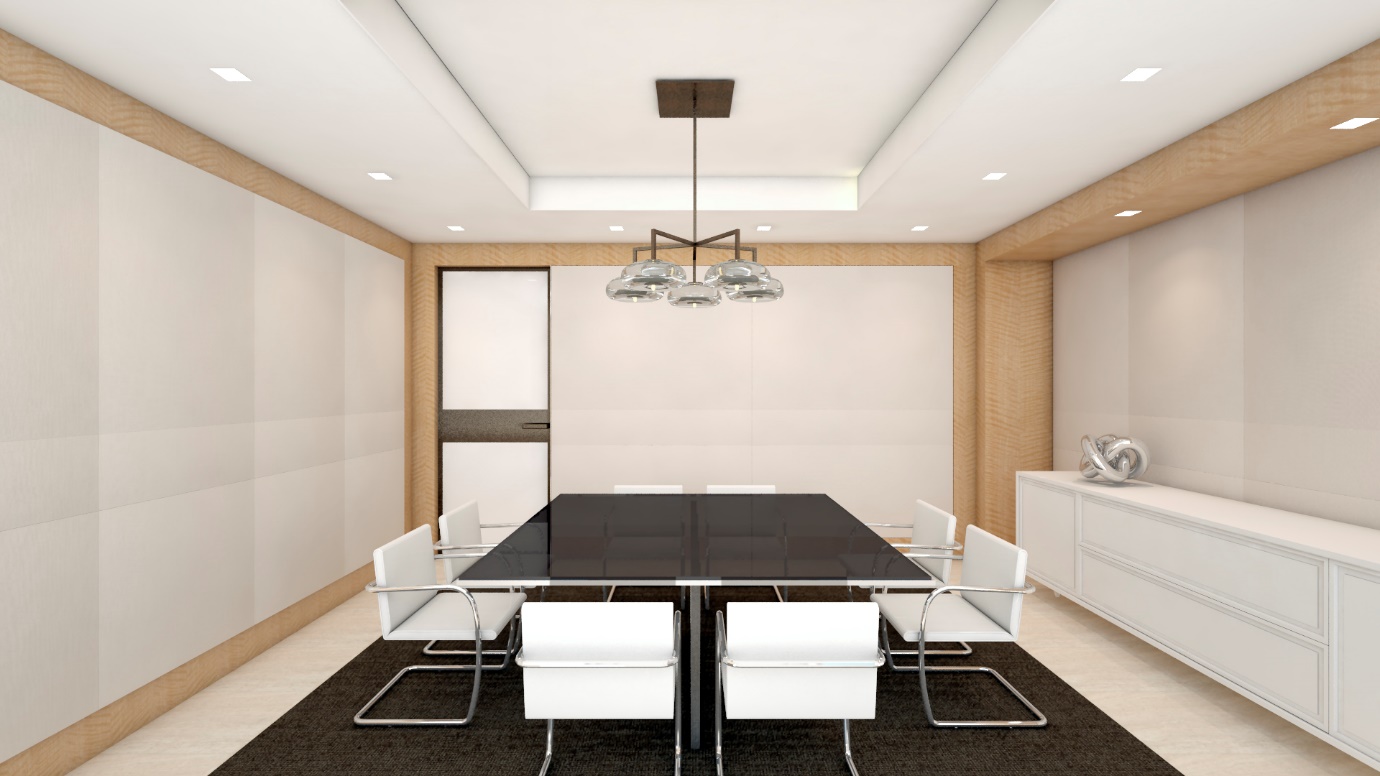 Picture 1clean style; the walls around can be the transparent display.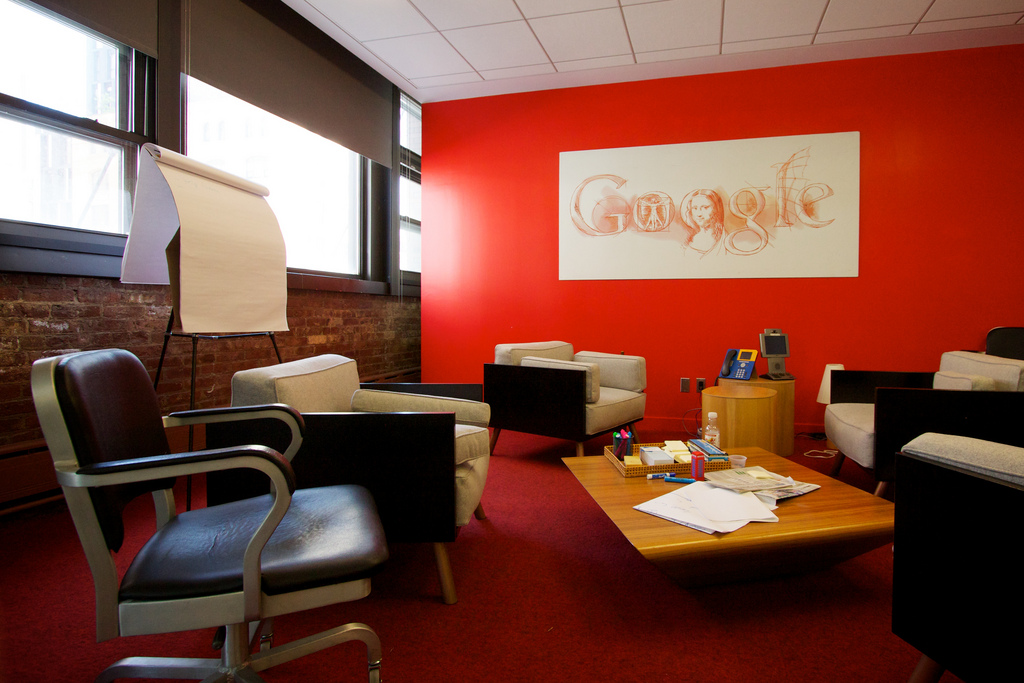 Picture 2 Leisure style, but only the red wall can be the transparent display.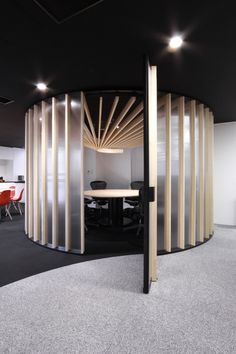 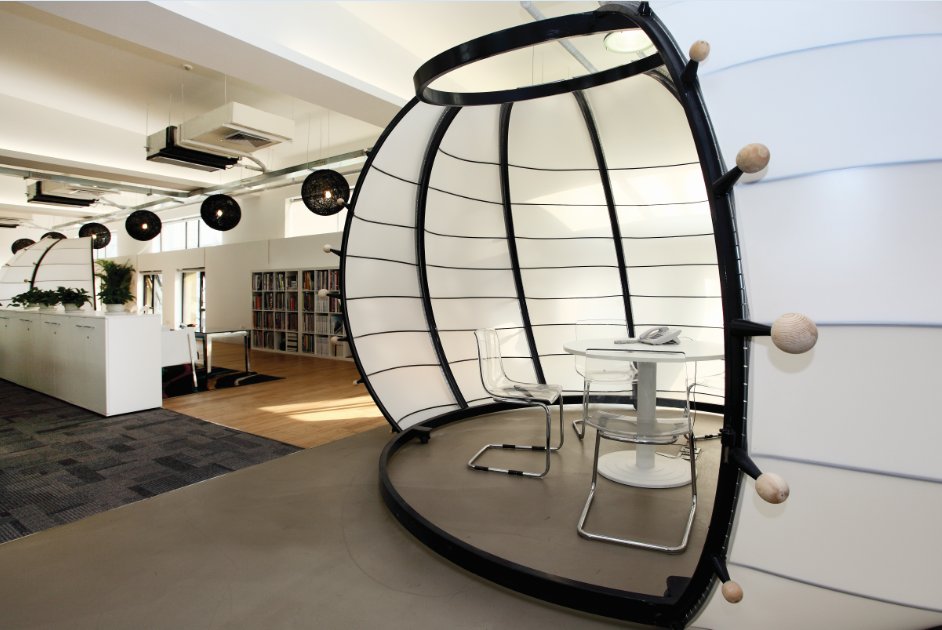 Picture 3 & 4Around room, model style, but no place to put the display.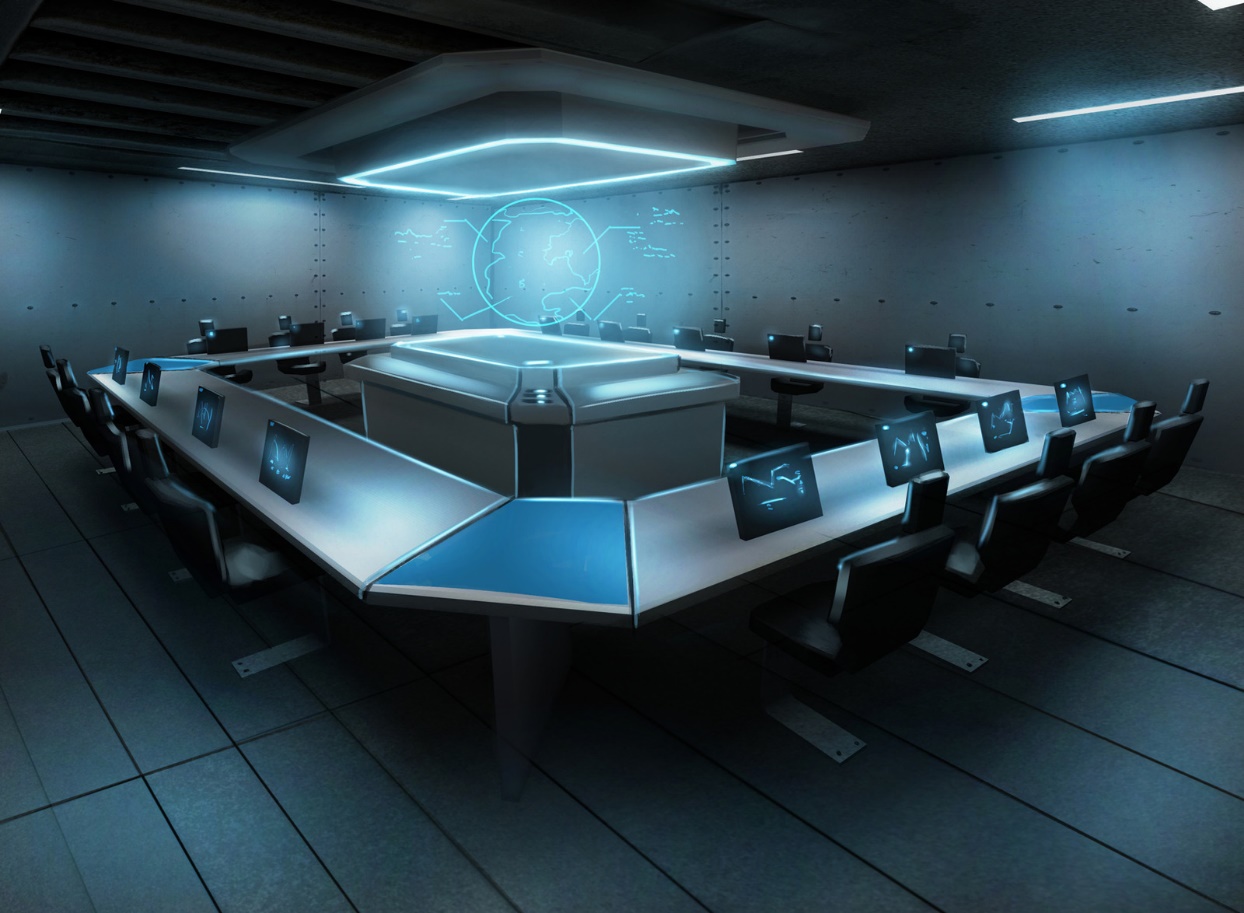 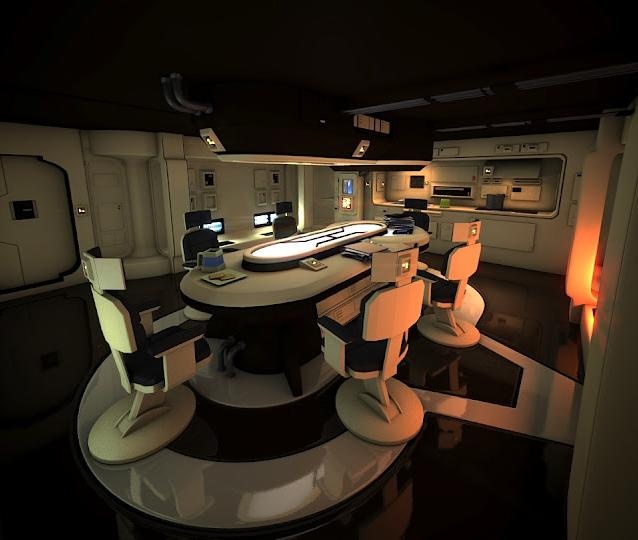 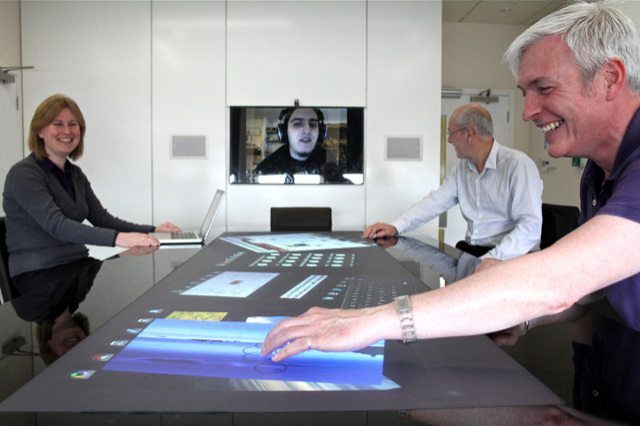 Picture 5 &6 &7If the display change the place, from wall to the table, or just floating , the room style or size it will be alright.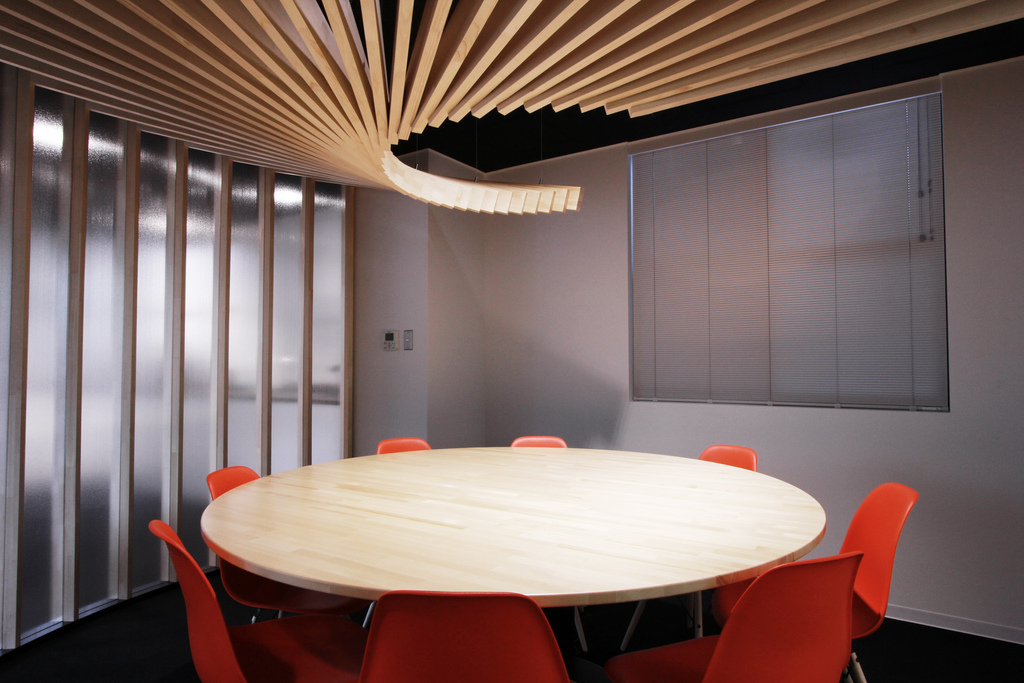 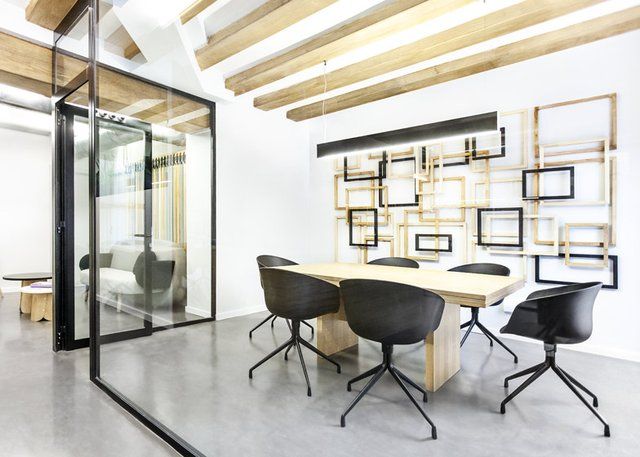 Picture8 & 9Just give the other room style.